Project Partner Search Form 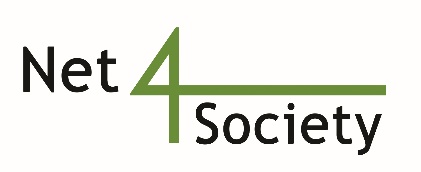 We offer our expertise to participate as a Partner in a Horizon Europe Project TOPICS OF INTERESTWe are interested in the following calls under the Horizon Europe program:Research and innovation on cultural heritage and CCIs - 2022 (HORIZON-CL2-2022-HERITAGE-01),Traditional crafts for the future: a new approachPARTNER INFORMATIONSince 1964 until today the "Etar" Museum has been visited by over 14 millions tourists. The Museum preserve the cultural heritage in the sphere of the traditional crafts. We organize annually an International Fair, which brings together craftsmen from different continents.
Pottery, woodturning, braid-knitting, wood carving and making of musical instruments are those crafts, which are identified by our institution as specific and we are interested in their modernizing using innovative means.
museum@etar.bg, www.etar.bgLegal name :             Regional Ethnographic Open-Air Museum “Etar”Commercial name: REMO EtarPublic organizationOur team is composed of : The museum is a cultural and scholarly organization on a regional scale. Its staff includes historians and ethnologists, as well as restorers, a computer specialist, photographer and designer. The Cultural Management Department employs a museum pedagogue, coordinator of events, PR official, guides, information clerks and animators. The Finance and Accounting Department is responsible for the budget of the institution and for the development of its economic activity. There is specialized staff in charge of technical maintenance of facilities, buildings and open areas in the museum.Expertise of the Team LeaderSvetla DimitrovaProfessor and director of the Regional Ethnographic Open – Air Museum “Etar”- Gabrovo. Prof. Dimitrova graduated history at “St. Cyril and St. Methodius” University of Veliko Turnovo. She has a scientific and educational degree “Doctor” of History of Bulgaria. She is an author of 82 scientific articles and 7 monographs, compiler and editor of 27 books and collections. She is a scientific consultant in the realization of museum exhibitions. Participates as a manager or team member in 4 international, 6 national and 8 regional projects.  She is a co-author of concepts for touristic destinations of various regions in the country. Prof. Dimitrova is a member of the Bulgarian National Committee of ICOM, ICOM SEE and of the team that manages the project “Gabrovo Municipality – Member of the Creative Cities Network of UNESCO in the Section “Crafts and Folk Art”. Her scientific and professional interests are in the field of cultural – historical heritage, cultural and economic development and museology. Potential role in the projectResearch 					TrainingDissemination				Already experience as a 	Coordinator		NO				Partner			NO				Expert Evaluator	NOCONTACT DETAILSDate: 02.01.2022Please send this form back to: contact@net4society.euContact Person:  Svetlozar TodorovOrganization: Regional Ethnographic Open-Air Museum “Etar”City:  GabrovoCountry: BulgariaPhone: +359 885 865Email: s.todorov@etar.bgOrganization Website: https://en.etar.bgContact Person Webpage: 